ERP 2.4 2.4.13.170Доработать обработку «Бланк заказов», обеспечивающую формирование бланка заказа по указанной форме и возможностью последующей загрузки в документ «Заказ клиента».Представленный Excel бланк заказа защищён от изменения. Пароля нет, поэтому он только в качестве образца=================================При выгрузке создаётся Excel файл, в котором:Внизу закладки сформированы по подчинённым папкам первого уровня от папки, которая указана в форме настройки выгрузки. Соответственно номенклатура попадает на закладку, которая соответствует её папки

Т.е при выборе папки для выгрузки «03 Детский ассортимент» - закладки создаются по количеству подчинённых папок первого уровня. Т.е  00-09.Но номенклатура на каждую закладку заполняется с учётом дальнейших вложений


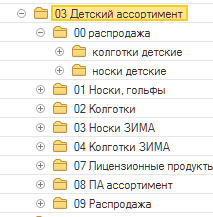 Заказ представляет перечень выгруженной номенклатуры в виде «шахматки» у которой по вертикали – доп.реквизит характеристики «Цвет»по горизонтали  – доп.реквизит характеристики «Размер»Реквизиты номенклатуры заполняются из карточки. (В примере ошибка -  заменить «Короб на «Изображение»)Цена заполняется по выбранному в форме настройки выгрузки виду ценКолонка «Остаток» заполняется по данным другой базы – УПП 1.3. Номенклатура сопоставлена по штрихкодам. При этом выводится только надпись «в наличии», если свободный остаток по данным УПП > 10 шт. Данные для подключения к УПП можно сохранить непосредственно в коде обработки.В бланк не попадает характеристика номенклатуры у которой доп.реквизит «Выведено из ассортимента» = истинаГруппа «Итого по разделу» считается для закладкиГруппа «Итого по заказу» считается для всего документа=================================После того, как клиент присылает заполненный бланк. Его необходимо загрузить в заказ клиента. (Который предварительна  создаёт пользователь). 
В базе для каждой характеристики имеется уникальный ШК. Поэтому, возможно, имеет смысл при выгрузке дополнительно выгружать скрытую колонку с ШК. И потом использовать её при загрузке для поиска номенклатуры и характеристики 